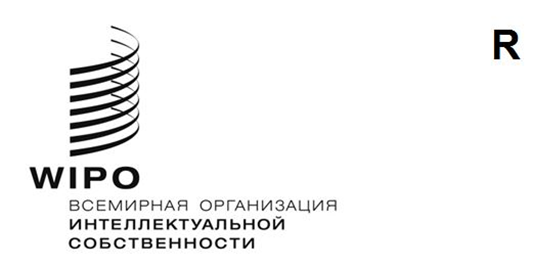 a/64/INF/2оригинал: английскийдата: 13 июля 2023 годаАссамблеи государств – членов ВОИСШестьдесят четвертая серия заседанийЖенева, 6–14 июля 2023 годаДОЛЖНОСТНЫЕ ЛИЦАГЕНЕРАЛЬНАЯ АССАМБЛЕЯ ВОИСКОНФЕРЕНЦИЯ ВОИСКООРДИНАЦИОННЫЙ КОМИТЕТ ВОИСАССАМБЛЕЯ ПАРИЖСКОГО СОЮЗАИСПОЛНИТЕЛЬНЫЙ КОМИТЕТ ПАРИЖСКОГО СОЮЗААССАМБЛЕЯ БЕРНСКОГО СОЮЗАИСПОЛНИТЕЛЬНЫЙ КОМИТЕТ БЕРНСКОГО СОЮЗААССАМБЛЕЯ МАДРИДСКОГО СОЮЗААССАМБЛЕЯ ГААГСКОГО СОЮЗААССАМБЛЕЯ НИЦЦКОГО СОЮЗААССАМБЛЕЯ ЛИССАБОНСКОГО СОЮЗААССАМБЛЕЯ ЛОКАРНСКОГО СОЮЗААССАМБЛЕЯ СОЮЗА МПК [МЕЖДУНАРОДНАЯ ПАТЕНТНАЯ КЛАССИФИКАЦИЯ]АССАМБЛЕЯ СОЮЗА РСТ [ДОГОВОР О ПАТЕНТНОЙ КООПЕРАЦИИ]АССАМБЛЕЯ БУДАПЕШТСКОГО СОЮЗААССАМБЛЕЯ ВЕНСКОГО СОЮЗААССАМБЛЕЯ ДОГОВОРА ВОИС ПО АВТОРСКОМУ ПРАВУАССАМБЛЕЯ ДОГОВОРА ВОИС ПО ИСПОЛНЕНИЯМ И ФОНОГРАММАМАССАМБЛЕЯ ДОГОВОРА О ПАТЕНТНОМ ПРАВЕАССАМБЛЕЯ СИНГАПУРСКОГО ДОГОВОРА О ЗАКОНАХ ПО ТОВАРНЫМ ЗНАКАМАССАМБЛЕЯ МАРРАКЕШСКОГО ДОГОВОРА ОБ ОБЛЕГЧЕНИИ ДОСТУПА СЛЕПЫХ И ЛИЦ С НАРУШЕНИЯМИ ЗРЕНИЯ ИЛИ ИНЫМИ ОГРАНИЧЕННЫМИ СПОСОБНОСТЯМИ ВОСПРИНИМАТЬ ПЕЧАТНУЮ ИНФОРМАЦИЮ К ОПУБЛИКОВАННЫМ ПРОИЗВЕДЕНИЯМАССАМБЛЕЯ ПЕКИНСКОГО ДОГОВОРА ПО АУДИОВИЗУАЛЬНЫМ ИСПОЛНЕНИЯМ[Конец документа]Председательг-н Альфредо СУЭСКУМ(Панама)Заместители Председателя:г-жа Мерси К. КАИНОБВИШО(Уганда)г-н/г-жа ---------------------- (-----------------)Председатель:г-н Абдулазиз М. АС-СВАЛЯМ(Саудовская Аравия)Заместители Председателя:г-жа Айнна Виленги КАУНДУ(Намибия)г-н/г-жа ------------------------ (-----------------)Председатель:г-жа Вивьен КАТЖИУОНГВА(Намибия)Заместители Председателя:г-н/г-жа ------------------------ (-----------------)г-н/г-жа ------------------------ (-----------------)Председатель:г-жа Моника ГАЙ(Аргентина)Заместители Председателя:г-н Пэнци ЛУ(Китай)г-жа Флоранс ГАЛЬТЬЕ(Франция)Председатель:г-жа Грейс ИССАК(Гана)Заместители Председателя:г-жа Лора ХЕММЕЛ(Соединенные Штаты Америки)г-н/г-жа ------------------------ (-----------------)Председатель:г-н Камран ИМАНОВ(Азербайджан)Заместители Председателя:г-н Чжичэн ВАН(Китай)г-жа Диана ПАССИНКЕ(Соединенное Королевство)Председатель:г-н/г-жа ------------------------ (-----------------)Заместители Председателя:г-н Джеймс Тони ЛЮБВАМА(Уганда)г-н/г-жа ------------------------ (-----------------)Председатель:г-жа Лорето БРЕСКИ(Чили)Заместители Председателя:г-жа Анна БАРБАЖАК(Польша)г-н Жереми ФЕНИШЕЛЬ(Франция)Председатель:г-н Паскаль ФОР(Франция)Заместители Председателя:г-н Хавьер СОРИЯ КИНТАНА(Испания)г-н Коу Сесса АКУАЙЕ(Гана)Председатель:г-жа Элисон Анабела УРКИСО ОЛАСАБАЛ(Перу)Заместители Председателя:г-н Магнус АЛЬГРЕН(Швеция)г-н/г-жа ------------------------ (-----------------)Председатель:г-н Матуш МЕДВЕЦ(Словакия)Заместители Председателя:г-жа Грейс ИССАК(Гана)г-н Тьяго СЕРРАШ РОДРИГИШ(Португалия)Председатель:г-жа Комерэйн ПЛОМП(Нидерланды (Королевство))Заместители Председателя:г-жа Мари-Луиза ОРРЕ(Швеция)г-н/г-жа ------------------------ (-----------------)Председатель:г-н Такуя ЯСУИ(Япония)Заместители Председателя:г-н/г-жа ------------------------ (-----------------)г-н/г-жа ------------------------ (-----------------)Председатель:г-н Абдулазиз АЛЬГАББАА(Саудовская Аравия)Заместители Председателя:г-н Чанюй ШЭНЬ(Китай)г-н Константинос ГЕОРГАРАС(Канада)Председатель:г-н/г-жа ------------------------ (-----------------)Заместители Председателя:г-н Сабольч ФАРКАШ(Венгрия)г-н/г-жа ------------------------ (-----------------)Председатель:г-н/г-жа ------------------------ (-----------------)Заместители Председателя:г-жа Беверли ПЕРРИ(Соединенное Королевство)г-н/г-жа ------------------------ (-----------------)Председатель:г-н/г-жа ------------------------ (-----------------)Заместители Председателя:г-н Тарек ФАХМИ(Соединенные Штаты Америки)г-н/г-жа ------------------------ (-----------------)Председатель:г-н Владимир МАРИЧ(Сербия)Заместители Председателя:г-жа Джэсмин ФУЛЕНА(Соединенные Штаты Америки)г-н/г-жа ------------------------ (-----------------)Председатель:г-н Фаваз АЛЬМУБАЛЛИ(Саудовская Аравия)Заместители Председателя:г-н Дэвид ГЕРК(Соединенные Штаты Америки)г-н Франсуа-Ксавье ДЕ БОФОР(Франция)Председатель:г-жа Катрин МЮРЕ(Норвегия)Заместители Председателя:г-жа Лина МИЦКЕНЕ(Литва)г-н/г-жа ------------------------ (-----------------)Председатель:г-жа Фабиола ТОРРЕС(Парагвай)Заместители Председателя:г-н Франклин ПОНКА СЁЙКАМ(Камерун)г-жа Мария НЬЯНГОМА(Уганда)Председатель:г-н/г-жа ------------------------ (-----------------)Заместители Председателя:г-жа Сюлин ЧЖАО(Китай)г-н/г-жа ------------------------ (-----------------)